SWOT-analys mall för SAM-uppföljning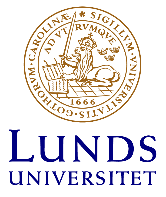 Genom att analysera SAM-uppföljningen/uppföljningarna utifrån rådande omständigheter kan mönster och övergripande behov utkristalliseras. Analysen kan  t ex användas vid riskvärdering inom området arbetsmiljö eller inför framtagande av mål och tillhörande aktiviteter utifrån arbetsmiljöpolicy.Läs även Förslag genomförande- Årlig uppföljning av det Systematiska arbetsmiljöarbetet (SAM).Datum (ÅÅ-MM-DD)            Institution/motsvarandeDeltagare i arbetsgruppen, namn och funktionExempel:Åtgärdsförslag:StyrkorUppgiftsfördelningen inom organisationen är välförankradVi har en väl inarbetad rutin arbetsmiljömål med kopplade aktiviteter som ger mätbara resultatSvagheterEtt fåtal institutioner har inte genomfört lagefterlevnadskontroll och det är därför inte möjligt att följa upp detta arbeteDe mest effektiva åtgärderna kan inte genomföras pga bristande resurser, mindre lämpliga aktiviteter har valts för att avhjälpa delar av avvikelsernaMöjligheterVi har många stödfunktioner såsom tekniker och samordnare som kan stödja verksamheterna i att förmedla kunskap om vi ger dem rätt kompetens och verktygOm flera institutioner hade samverkat inom området SAM hade vi sluppit ”uppfinna hjulet”HotMånga pensionsavgångar kommer att ske under nästkommande årStyrkorSvagheterMöjligheterHot